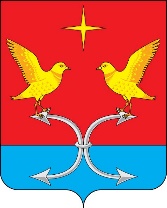 КОРСАКОВСКИЙ РАЙОННЫЙ СОВЕТ НАРОДНЫХ ДЕПУТАТОВ ОРЛОВСКОЙ ОБЛАСТИРЕШЕНИЕ23 сентября 2020 года		                                        № 194/1 - РСОб отмене решения Корсаковского районного Совета народных депутатов от 30.06.2020 № 189/1-РС «О внесении изменений в Постановление Корсаковского районного Совета народных депутатов  от 18.11.2005 г. № 147 «О системе налогообложения  в виде единого налога на вмененный доход для отдельных видов деятельности»   Принято Корсаковским районным Советом народных депутатов                                                               23 сентября 2020г.В целях приведения муниципальных нормативно правовых актов          в соответствие с действующим законодательством Российской Федерации Корсаковский районный Совет народных депутатов РЕШИЛ:Решение Корсаковского районного Совета народных депутатов от 30.06.2020 № 189/1-РС «О внесении изменений в Постановление Корсаковского районного Совета народных депутатов от 18.11.2005 г. № 147 «О системе налогообложения в виде единого налога на вмененный доход для отдельных видов деятельности» отменить. Решение опубликовать (обнародовать).Председатель Совета                                                           В. М. СавинГлава района						              В. Р. Кнодель